בס"דדף  עבודה ב"מ (ב.-:)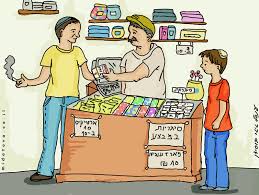 מדוע באמת כפלה המשנה את המקרים?[נאמנותו של מוכר]שלב ראשון- פשט גמרא, מדוע כפלה המשנה את המקרים?בפעם הקודמת עסקנו בכך, שהגמרא שאלה, מדוע יש צורך לכפול את מקרה המשנה פעמיים (כולה שלי, אני מצאתיה), ולאחר ניסיון לומר שזה בא ללמדנו שלא ניתן לקנות בראייה בלבד, הגמרא מציעה הסבר אחר לכפילות במשנה:אמר רב פפא ואיתימא רב שימי בר אשי, ואמרי לה כדי: רישא במציאה, וסיפא במקח וממכר. הסבר לפי קטע זה- מדוע כפלה המשנה את המקרים?________________________________________________________________________________________________________________________________________________________________________________________________________________________________הגמרא מבינה שמשפט זה לבדו אינו מספיק, וזאת משום שעדיין לא ברור מדוע צריך לתת 2 מקרים שונים?! הרי בפועל הדיון אותו דיון, והדין אותו דין?! לכן הגמרא מסבירה ש2 המקרים נצרכים, ואם היינו לומדים כל אחד לבדו, לא היינו יודעים לומר שכך גם יהיה במקרה האחר. וכך כותבת הגמרא:וצריכא, דאי תנא מציאה - הוה אמינא: מציאה הוא דרמו רבנן שבועה עליה, משום דמורי ואמר: חבראי לאו מידי חסר בה, איזל אתפיס ואתפליג בהדיה. אבל מקח וממכר, דליכא למימר הכי - אימא לא. ואי תנא מקח וממכר, הוא דרמו רבנן שבועה עליה משום דמורי ואמר: חבראי דמי קא יהיב, ואנא דמי קא יהיבנא. השתא דצריכא לדידי אשקליה אנא, וחבראי ליזיל לטרח ליזבן. אבל מציאה, דליכא למימר הכי - אימא לא, צריכא.עיין בדברי הגמ' והסבר במילותיך, מדוע שני המקרים נצרכים? [היעזר בדברי רש"י, ללא רש"י יהיה קשה מאוד להבין].________________________________________________________________________________________________________________________________________________________________________________________________________________________________________________________________________________________________________________________________________________שלב שני- כאשר יש ויכוח מי קנה את החפץ- מה מעמדו של המוכר בסיפור?א"כ הגמרא מגיע למסקנה, כי מה שנאמר במשנה: "זה אומר כולה שלי וזה אומר כולה שלי". פירושו שיש ויכוח מי בפועל קנה את החפץ מן המוכר. לגמ' יש  קושי מציאותי להבין כיצד נפל ויכוח במקרה זה, עיין בלשון הגמרא (מבלי לעיין בלשון רש"י)מקח וממכר; ולחזי זוזי ממאן נקט! –מה לדעתך הקושי של הגמרא?________________________________________________________________________________________________________________________________________________________________________________________________________________________________שיטת רש"י- בדבר נאמנותו של המוכרכיום נתמקד בשיטת רש"י:עיין בלשון רש"ינשאל את המוכר ממי קיבל דמיה, דתניא בקדושין (עג, ב): נאמן בעל המקח לומר לזה מכרתי ולזה לא מכרתי..מה הקושי של הגמרא לפי רש"י?________________________________________________________________________________________________________________________________________________________________________________________________________________________________האם זה מה שהבנת, מבלי לעיין בלשון רש"י? 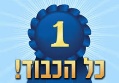 אם כן - אם לא, גם כן יפה מאוד. בואו ונראה אולי כיוונת לדעת ר"י בתוספות.בוא נקרא את דעת ר"י בתוספות:ור"י מפרש דנשאל להם ממי קבל המוכר המעות שאין אנו חושדין אותן לשקר בזה לומר נתתי והוא לא נתן וגם הם אינם חלוקים אלא למי נתרצה המוכר אבל בנתינת המעות אינם חלוקין. לפי ר"י מה הייתה קושיית הגמרא?________________________________________________________________________________________________________________________________________________________________________________________________________________________________מדוע לדעתך ר"י ביאר אחר מפירושו של רש"י?________________________________________________________________________________________________________________________________________________________________________________________________________________________________אם עלית על זה, כל הכבוד. אם לא עלית על זה.. ננסה לקרוא את כל דברי רש"י, ונראה שרש"י היה צריך להתמודד עם קושי מסויים בשביל לומר את פירושו:נשאל את המוכר ממי קיבל דמיה, דתניא בקדושין (עג, ב): נאמן בעל המקח לומר לזה מכרתי ולזה לא מכרתי.ואף על גב דמסיים במה דברים אמורים שמקחו בידו אבל אין מקחו בידו אינו נאמן, שלא נתן לב לדבר כל כך להיות זכור, מאחר ששניהם חזרו אחריו בפיסוק דמיה.לפי הברייתא שרש"י מביא בתחילת דבריו- באיזה מציאות יש להאמין למוכר כשהוא מעיד למי מכר, ובאיזה מציאות אין להאמין לו?________________________________________________________________________________________________________________________________________________________________________________________________________________________.מדוע קביעה זו של הברייתא, קשה על ביאורו של רש"י לקושיית הגמ' אצלנו?________________________________________________________________________________________________________________________________________________________________________________________________________________________.נמשיך לעין בדברי רש"י:הא אוקימנא התם בדנקט זוזי מתרוייהו, מחד מדעתיה ומחד בעל כרחיה, דכיון דלא עליה רמיא לאסהודי, לא דק כולי האי להיות נזהר, משהלכו מלפניו, הי מדעתיה והי בעל כורחיה, אבל היכא דלא קיבל דמים אלא מחד מידכר דכיר ליה.כיצד עונה רש"י על הקושי שהציב לעיל.________________________________________________________________________________________________________________________________________________________________________________________________________________________________כעת לסיכום דברי רש"י- תן 2 מקרים לדעת רש"י בהם נאמן המוכר לומר מי קנה ממנו את החפץ, ומקרה אחד בו אין המוכר נאמן?א"כ לפי רש"י יוצא שבמידה והמוכר שם לב היטב למה שקרה, הוא נאמן להעיד מה קרה, ועל פי זה הדיינים יכריעו את הדין..האם אתה חש בקושי, בקביעה זו של רש"י?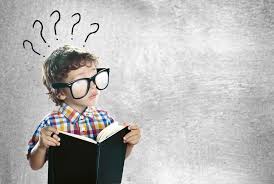 אם עלית על זה -מעולה!!אם לא, אז נעזור לך.. לפי ההקדמה שלמדנו בתחילת השנה, יש דרכים מאוד מסוימות להכריע מי צודק בסיפור. אחת הדרכים היא על פי שני עדים- אבל להכריע על פי עד אחד בלבד?! מנין?וכך הקשה באמת ר"ת (תוספות קידושין עג:):קשה דמאי יש לנו להאמינו טפי מעד אחד דעלמא דכיון שאין מקחו בידו לא שייך לומר מיגו כדי להאמינו לו.לפי רבינו תם, יוצא שיש מציאות שבה מובן מדוע יש להאמין לו- מהי אותה מציאות, ומדוע במקרה זה, מובן שיש להאמין לו?________________________________________________________________________________________________________________________________________________________________________________________________________________________________עכשיו לפחות, אנחנו מבינים טוב מאוד. מדוע ר"י פירש את הגמרא אחרת, ולא רצה לפרש שיש לשאול את המוכר.. שהרי המוכר הוא עד אחד, ומדוע שנאמין לו?כעת נסו לחשוב כהכנה לשיעור, מה יענה רש"י? מדוע באמת נאמן המוכר שהוא אדם אחד, להעיד למי הוא מכר, ושעל פיו יכריעו בדיני ממונות?________________________________________________________________________________________________________________________________________________________________________________________________________________________________נאמנותו של מוכר- שיטת ר"יכפי שראינו בדף הקודם ר"ת מסרב בכל תוקף לתת נאמנות מיוחדת למוכר. לדעתו המוכר יהיה נאמן רק במצב שהחפץ נשאר בידו, והיות וביכולתו לתת בכל רגע את החפץ למי שהוא רוצה. לכך אנו גם נאמין לו במה שהוא אומר שהוא מכר דווקא לאיש זה ולא לאחר. אבל לאחר שהחפץ יצא מידיו, אין סיבה להאמין לו יותר מלאדם אחר.אם כן,  צריכים אנו להבין כיצד יפרש ר"ת את קושיית הגמ', וליחזי זוזי ממאן נקט, שמשמע מזה שיש לשאול את המוכר, ממי הוא לקח את הכסף, והרי אמרנו שלמוכר אין משמעות יותר מלכול אדם אחר?בואו נראה כיצד ר"ת יפרש את קושיא הגמרא:ובחנם דחק [רש"י] לפרש כן דהכא פריך שפיר דאע"ג דאין מקחו בידו נאמן הוא כעד אחד ואמאי שניהם נשבעין אותו שהמוכר מסייעו יפטר משבועה ואידך ישבע שבועה דאורייתא.כיצד מסביר ר"ת את הגמרא?_____________________________________________________________________________________________________________________________________________________________________________________________דברי רבינו תם, מניחים יסוד גדול שדורש התייחסות בפני עצמה. חידושו הוא שכשם שעד אחד המעיד לטובת אחד הצדדים, גורם לשני חיוב שבועה. כך במידה והוא תומך באחד הצדדים- הוא יכול לפוטרו מן השבועה. בלשון הראשונים והאחרונים חידוש זה נקרא: "עד המסייע". כמובן, זאת משום שהעד לא בא לחייב את הצד שכנגד, אלא לתמוך באחד הצדדים ולפוטרו מן השבועה.כעת סכם, לדעת ר"ת: באיזה מקרה, המוכר נאמן להוציא ממון, ובאיזה מקרה אינו נאמן להוציא ממון? _____________________________________________________________________________________________________________________________________________________________________________________________________________.לפי ר"ת לאיזה עניין נאמן המוכר גם כשאינו נאמן להוציא ממון?__________________________________________________________________________________________________________________________________________________________________________________________________.אם נסכם, ניווכח, כי יש 3 אפשרויות להבין את קושיית הגמרא:לפי רש"י הקושיא היא______________________________________________לפי ר"ת הקושיא היא_______________________________________________לפי ר"י הקושיא היא_________________________________________________נסו וחשבו- לדעת ר"י האם המוכר נאמן גם כשהמקח לא בידו?הדיןהמקרהנאמן ______________________________________________________________________________________________________________________________________________________________________________________________נאמן __________________________________________________________________________________________________________________________________________________________________________________________________לא נאמן___________________________________________________________________________________________________________________________________________________________________________________________